INTERNATIONAL GRADUATE RESEARCH SYMPOSIUM 2021ULIS, VNU, HanoiProgram for Pre-Conference Seminar 2 - Book Project Showcase on Friday, October 299.00 AM Hanoi time; 1.00 PM Melbourne timeZoom Link: https://monash.zoom.us/j/86167672564?pwd=bFNwZjh6bzJVdWJkTDlZNitDb2Jadz09NoActionsAssigned RoleTimeWelcome address from EditorsDr Raqib and Dr Tuan10 minutesIntroduce 4 EAsIntroduce Guests, Participants, Corresponding authorsZoeHong, Hanh, Jacky, Zoe7 minutesIntroduce Assoc. Prof Vu Van Tich & Assoc. Prof Lam Quang DongOpening Address from Assoc. Prof Vu Van Tich (on behalf of VNU)Opening Address from Assoc. Prof Lam Quang Dong (on behalf of ULIS)HanhAssoc. Prof Vu Van TichAssoc. Prof Lam Quang Dong12 minutesIntroduce Prof Richard Pringle (Associate Dean, Graduate Research, Monash Education)Opening Address from Prof Richard Pringle (on behalf of Monash)JackyProf Richard Pringle 6 minutesOpening Address from Dr Melissa BarnesJacky5 minutesAddress from Editorial AssistantsJacky, Zoe, Hanh, Hong6 minutesPresentations from all contributorsIntroduce group A1Chapter title: PresentationQ&A sessionJackyPresenter(s): Lan-Anh Pham (ULIS)8 minutesIntroduce group A2Chapter title: Exploring Australian and Vietnamese teachers’ assistance of language development to students through inquiry-based teaching in elementary science classroomsPresentationQ&A sessionHanhPresenter(s):8 minutesIntroduce group A3Chapter title: Creating Online Professional Learning Communities for English language teachers in tertiary education in VietnamPresentationQ&A sessionHanhPresenter(s): Mai Hong Nguyen (ULIS)8 minutesIntroduce group A4Chapter title: Exploring Vietnamese Tertiary EFL Teachers’ Perceptions of the effectiveness of Professional Development ActivitiesPresentationQ&A sessionHanhPresenter(s): Van Thanh Nguyen (ULIS)8 minutesIntroduce group A5Chapter title: Self-regulated strategic curriculum vitae writing of Business-majored studentsPresentationQ&A sessionHongPresenter(s): Ha Thanh Le (ULIS)8 minutesIntroduce group A7Chapter title: EFL Writing Instruction and the (Re)Construction of Writer Identity at a Vietnamese UniversityPresentationQ&A sessionHongPresenter(s): Homingfan (MONASH) and Mai Thi To (ULIS)8 minutesIntroduce group A8Chapter title: Learner agency across cultural contexts: A comparative perspective on agency of Vietnamese students and Indonesian student teachersPresentationQ&A sessionZoePresenter(s):8 minutesIntroduce group A11Chapter title: Comparative studies of play practices for children’s learning and development in Early Childhood Education in Australia, Indonesia and VietnamPresentationQ&A sessionZoePresenter(s):8 minutesIntroduce group A13Chapter title: Teacher pedagogical approaches within cross-cultural contexts: accounts from teachers based in China, Australia and VietnamPresentationQ&A sessionJackyPresenter(s): Loan Nguyen Thi To (ULIS)8 minutesIntroduce group A14Chapter title: Exploring the everyday digital literacy practices of Filipino and Vietnamese adolescents: Do they provide opportunities for English language learning?PresentationQ&A sessionJackyPresenter(s): Jacky Maestre (MONASH) and Mai Huong (ULIS)8 minutesIntroduce group A16Chapter title: Investigating EFL teachers’ language use in a secondary school in ChinaPresentationQ&A sessionZoePresenter(s):8 minutesAddress from EditorsDr Raqib and Dr Tuan10 minutesClosingJacky3 minutes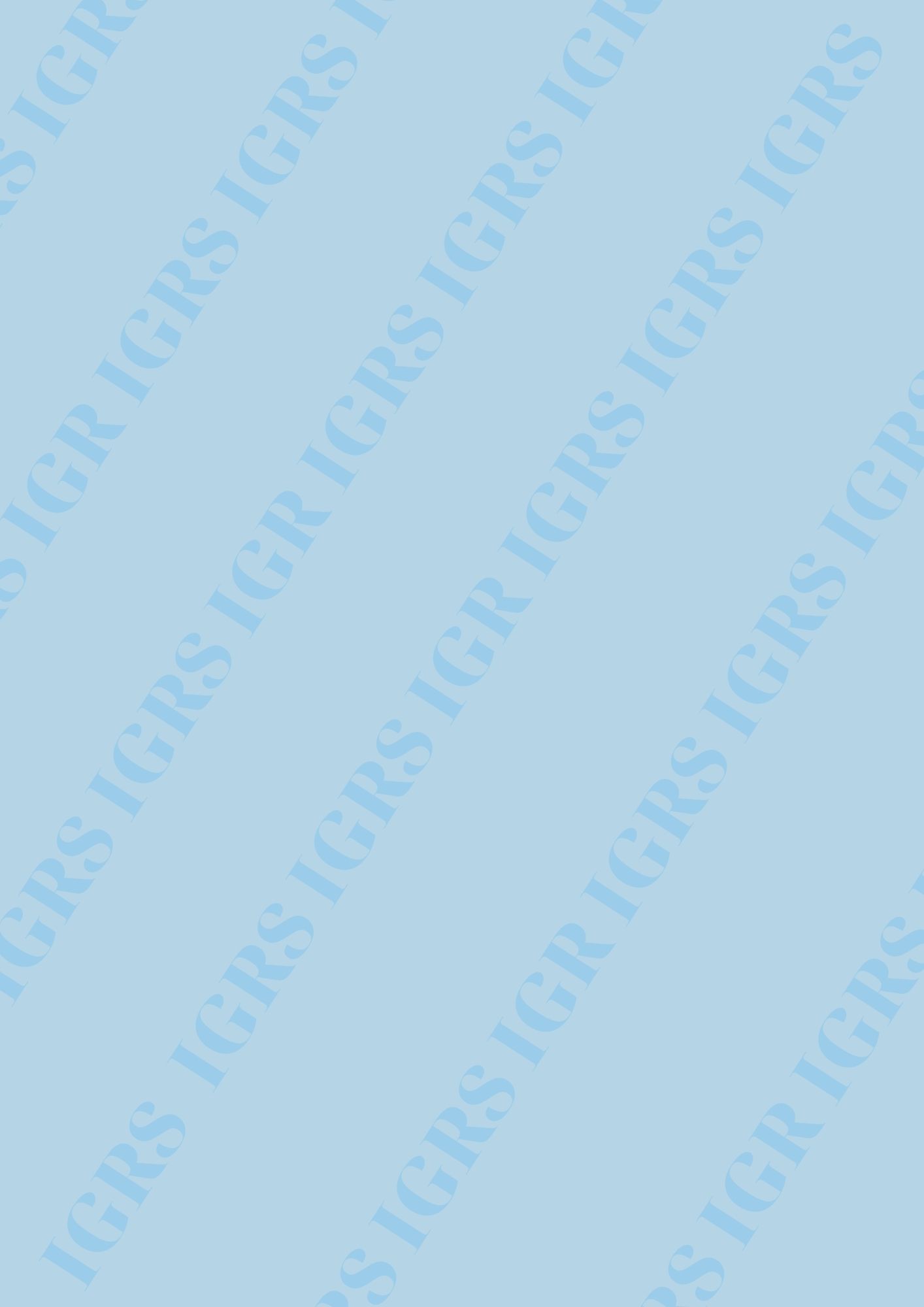 